UNIVERSIDAD NACIONAL JOSÈ FAUSTINO SANCHEZ CARRIÒN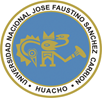 FACULTAD DE DERECHO Y CIENCIAS POLITICAS.Escuela De DerechoSILABOASIGNATURA: DERECHO MONETARIO Y BANCARIODATOS GENERALES Asignatura                                           	: Derecho Monetario y BancarioCódigo                                                 	: 603Escuela Profesional                            	: DERECHO y CC. PP.Departamento Académico                  	: DERECHO y CC.PP.Ciclo 	  				: X				Condición: Obligatorio o Electivo 		: ObligatorioHoras Teóricas y Prácticas			: 02 HT. 02 HP.Semestre Académico 			: 2018 - IDocente 					: Mg. Mirtha N. Toledo MoralesColegiatura 					: Reg. C.A.H. 285Correo Electrónico				: mirthanancycah@hotmail.comFUNDAMENTACIÒN Esta asignatura pertenece al área curricular de formación profesional general; y tiene como propósito el estudio y conocimiento del conjunto de normas destinadas a regir las relaciones jurídicas que surgen en el Derecho Monetario Bancario.La metodología aplicable al curso será tipo activo, mediante la investigación y el análisis particular, para este efecto los alumnos deberán investigar para el debate en clases de los temas señalados por el docente.La finalidad es contribuir a la formación de abogados con preparación jurídica integral y conocimientos adquiridos en el aspecto general.COMPETENCIASComprende la aplicación de los conocimientos económicos elementales y así mismo, analizar el sistema monetario, el sistema bancario, pudiendo conocer cuál es el ente regular de cada uno de ellos. METODOLOGIA DE ENSEÑANZA – APRENDIZAJEExposiciones periódicas mixtas alumno/ profesorAprendizaje basado en el conocimiento de problemas reales y la formulación de solución al problemaAprendizaje basado en el análisis de lecturas e informe de resultados Empleo del método científico.MEDIOS, MATERIALES Y RECURSOS DE ENSEÑANZA – APRENDIZAJELibros, separatasPlataforma virtualMedios audiovisualesPizarra acrílica y plumonesCONTENIDO TEMATICO Y CRONOGRAMAUnidades Temáticas UNIDAD TEMÀTICA 1    TITULO: MONEDA Y DERECHO MONETARIOSemana 1	: Dinero o Moneda (definición, funciones, características, teorías)Semana 2	: Valor del dinero, interés moratorio, interés compensatorio, legal,         Interés Legal y convencional , capitalización de intereses.Semana 3	: Deudas monetarias (concepto, causas, estructura, clases, deudas de dinero, de valor, deudas de costo mediano y largo plazoSemana 4	: EL pago (concepto, regulación de pago, inejecución de la obligación        Monetaria.Semana 5	: Sistema Monetario (definición, elemento material y normativo, sujetos,	   el sistema económico y el dinero, sistema monetario en el Perú  Semana 6	: Derecho Monetario (definición, elemento material y normativo, ley   monetaria y delincuencia monetaria.Semana 7	: PRIMERA EVALUACIÒN PARCIALUNIDAD TEMÀTICA 2    TITULO: DERECHO Y SISTEMA BANCARIOSemana 8	: Derecho Bancario: Fuentes, ámbito de aplicación, relación con otras Ramas del DerechoSemana 9	: Sistema Bancario: Modelos de sistema, Sistema Bancario en el Perú	 UNIDAD TEMÀTICA 3      TITULO: LA BANCA CENTRALSemana 10	: Funciones, emisión, tasa de interés, operaciones de mercado abierto, política Cambiaria, tasa preferencial, banco Central de Reserva del Perú.UNIDAD TÈMATICA 4.      TITULO: LA SUPERVISIÒN Y CONTROL	Semana 11	: La superintendencia de Banca y Seguros en el Perú, Procedimientos Administrativos BancariosUNIDAD TÈMATICA 5.       TITULO: EL BANCO COMO EMPRESA            Semana 12: Los bancos como creadores de dinero, la banca electrónica, regulación de la empresa bancaria en el Perú            Semana 13: Los Bancos como sociedades anónimas: autorización, traslado, sucursales, accionistas, capitalistas, órganos de gobiernoSemana 14: Operaciones y contratos bancarios: apertura de crédito, sobregiro, descuento, tarjeta de crédito, crédito documentario, depósito bancarioUNIDAD TÈMATICA 6: TITULO: EL DERECHO BANCARIO Y EL ORDEN BANCARIO           Semana 15:   El estado y la banca, delitos bancarios	Semana 16:   Funcionamiento del sistema Nacional Bancario	Semana 17:  EXAMEN FINALMETODOLOGÌA DE LA EVALUACIÒN (de acuerdo al Reglamento Académico arts. 120 y ss)La evaluación del aprendizaje y trabajos será en forma permanente e integral, según lo dispuesto en el art.117, la evaluación comprenderá dos exámenes parciales (35% por cada evaluación) y los trabajos aplicativos a la mitad y al finalizar el periodo lectivo como tercera nota (30%)BIBLIOGRAFIA BÀSICA Y COMPLEMETARIACódigo Procesal Civil (proceso de ejecución)Código PenalConstitución Política del PerúDecreto Ley Nº 7126 (sol de oro), Decreto Ley Nº 24064 (inti), Decreto Ley Nº 25295 (nuevo sol)Ley Nº 26702 – Ley General del Sistema Financiero y del Sistema de Seguros y Orgánica de la Superintendencia de Banca y seguros.Ley Orgánica del Banco Central de Reserva del PerúMoll, Bruno,1949. La Moneda. Ed. Cultura Antártica, Lima